 MEASUREMENTS & INSTRUMENTATION MEASUREMENTS & INSTRUMENTATION MEASUREMENTS & INSTRUMENTATION MEASUREMENTS & INSTRUMENTATION MEASUREMENTS & INSTRUMENTATIONAcademic Year   : 2018-2019Question BankProgramme: B.E – ECEYear / Semester : II / IVQuestion BankCourse Coordinator:PART – A ( 2 Mark Questions With Key)PART – A ( 2 Mark Questions With Key)PART – A ( 2 Mark Questions With Key)PART – A ( 2 Mark Questions With Key)PART – A ( 2 Mark Questions With Key)PART – A ( 2 Mark Questions With Key)PART – A ( 2 Mark Questions With Key)PART – A ( 2 Mark Questions With Key)PART – A ( 2 Mark Questions With Key)S.NoQuestionsQuestionsQuestionsMark Mark COsCOsBTL1Define instrument?222233K1An instrument is a device for determining the value or magnitude of a quantity.An instrument is a device for determining the value or magnitude of a quantity.An instrument is a device for determining the value or magnitude of a quantity.2Write the dynamic characteristics of any measurement system.Write the dynamic characteristics of any measurement system.Write the dynamic characteristics of any measurement system.2233K1a. Step changeb. Linear changec. Sinusoidal changed. Lage. Fidelityf. Dynamic errora. Step changeb. Linear changec. Sinusoidal changed. Lage. Fidelityf. Dynamic errora. Step changeb. Linear changec. Sinusoidal changed. Lage. Fidelityf. Dynamic errora. Step changeb. Linear changec. Sinusoidal changed. Lage. Fidelityf. Dynamic errora. Step changeb. Linear changec. Sinusoidal changed. Lage. Fidelityf. Dynamic errora. Step changeb. Linear changec. Sinusoidal changed. Lage. Fidelityf. Dynamic errora. Step changeb. Linear changec. Sinusoidal changed. Lage. Fidelityf. Dynamic errora. Step changeb. Linear changec. Sinusoidal changed. Lage. Fidelityf. Dynamic errora. Step changeb. Linear changec. Sinusoidal changed. Lage. Fidelityf. Dynamic errora. Step changeb. Linear changec. Sinusoidal changed. Lage. Fidelityf. Dynamic errora. Step changeb. Linear changec. Sinusoidal changed. Lage. Fidelityf. Dynamic errora. Step changeb. Linear changec. Sinusoidal changed. Lage. Fidelityf. Dynamic error3What is standard? What are the different types of standards?What is standard? What are the different types of standards?What is standard? What are the different types of standards?2233K1 A standard is a physical representation of a unit of measurement. A known accurate measure of physical quantity is termed as standard.Types:a.Primary standardb. Secondary standardc. International standardd. Working standard. A standard is a physical representation of a unit of measurement. A known accurate measure of physical quantity is termed as standard.Types:a.Primary standardb. Secondary standardc. International standardd. Working standard. A standard is a physical representation of a unit of measurement. A known accurate measure of physical quantity is termed as standard.Types:a.Primary standardb. Secondary standardc. International standardd. Working standard.4What is calibration?What is calibration?What is calibration?2233K1Calibration is the process of checking the accuracy of instrument by comparing the instrument reading with a standard meter of known accuracy. Calibration is the process of checking the accuracy of instrument by comparing the instrument reading with a standard meter of known accuracy. Calibration is the process of checking the accuracy of instrument by comparing the instrument reading with a standard meter of known accuracy. 5Define the terms precision and sensitivity. ?Define the terms precision and sensitivity. ?Define the terms precision and sensitivity. ?2222K1Precision:It is a measure of the repeatability of a series of measurements.Sensitivity:It is the measure of change in reading of an instrument for a given change in the measured quantity. Precision:It is a measure of the repeatability of a series of measurements.Sensitivity:It is the measure of change in reading of an instrument for a given change in the measured quantity. Precision:It is a measure of the repeatability of a series of measurements.Sensitivity:It is the measure of change in reading of an instrument for a given change in the measured quantity. 6Define arithmetic mean ?Define arithmetic mean ?2233K1K1 Arithmetic mean is calculated by taking the sum of all readings divided by the number of readings. Arithmetic mean is calculated by taking the sum of all readings divided by the number of readings.7Define static error ?Define static error ?2222K1K1The static error of a measuring instrument is the numerical difference between the true value of a quantity and its value as obtained by measurement. The static error of a measuring instrument is the numerical difference between the true value of a quantity and its value as obtained by measurement. 8What are the different calibration methodologies? What are the different calibration methodologies? 2222K1K1(i) Direct calibration:a. Meter calibrationb. Generator calibrationC. Transducer calibration(ii) Indirect calibration:a. Meter calibrationb. Generator calibrationc. Transducer calibration (i) Direct calibration:a. Meter calibrationb. Generator calibrationC. Transducer calibration(ii) Indirect calibration:a. Meter calibrationb. Generator calibrationc. Transducer calibration 9What are the basic elements of a measurement system? What are the basic elements of a measurement system? 2222K1K1a. Primary sensing element.b. Variable conversion element.c. Variable manipulation element.d. Data  transmission element.e. Data  presentation element.a. Primary sensing element.b. Variable conversion element.c. Variable manipulation element.d. Data  transmission element.e. Data  presentation element.10Define environmental error. Define environmental error. 2222K1K1This error occurs due to external conditions to the measuring device, including conditions in the area surrounding the instrument, such as the effects of change in temperature, humidity, magnetic or electrostatic fields. This error occurs due to external conditions to the measuring device, including conditions in the area surrounding the instrument, such as the effects of change in temperature, humidity, magnetic or electrostatic fields. 11.Give the applications of measurement systems.Give the applications of measurement systems.2222K1K1a. The instruments and measurement systems are sued forb. Monitoring of processes and operations.c. Control of processes and operations.d. Experimental engineering analysis.a. The instruments and measurement systems are sued forb. Monitoring of processes and operations.c. Control of processes and operations.d. Experimental engineering analysis.12.Name the different essential torques in indicating instruments. Name the different essential torques in indicating instruments. 2222K1K1a.Deflecting torque b.Controlling torquec.Damping torquea.Deflecting torque b.Controlling torquec.Damping torque13.List the different types of possible errors in measurements.List the different types of possible errors in measurements.2222K1K1a. Gross errorb. Systematic errorc. Environmental errord. Observational errore. Random errora. Gross errorb. Systematic errorc. Environmental errord. Observational errore. Random error14.Define indicating instruments Define indicating instruments 2222K1K114.Indicating instruments are used to indicating the magnitude of unknown quantity. The examples are ammeters, voltmeters etc.Indicating instruments are used to indicating the magnitude of unknown quantity. The examples are ammeters, voltmeters etc.15.Define recording instruments.Define recording instruments.2233K1K1These instruments give a continuous record of the given input quantity. The examples are various types of recorders.These instruments give a continuous record of the given input quantity. The examples are various types of recorders.PART – B (12 Mark Questions with Key)PART – B (12 Mark Questions with Key)PART – B (12 Mark Questions with Key)PART – B (12 Mark Questions with Key)PART – B (12 Mark Questions with Key)PART – B (12 Mark Questions with Key)PART – B (12 Mark Questions with Key)PART – B (12 Mark Questions with Key)PART – B (12 Mark Questions with Key)S.NoQuestionsQuestionsQuestionsMark Mark COsCOsBTL1Describe the functional elements of an instrument with its block diagram. Describe the functional elements of an instrument with its block diagram. Describe the functional elements of an instrument with its block diagram. 121211K21.Functional elements of an instruments:(  Diagram)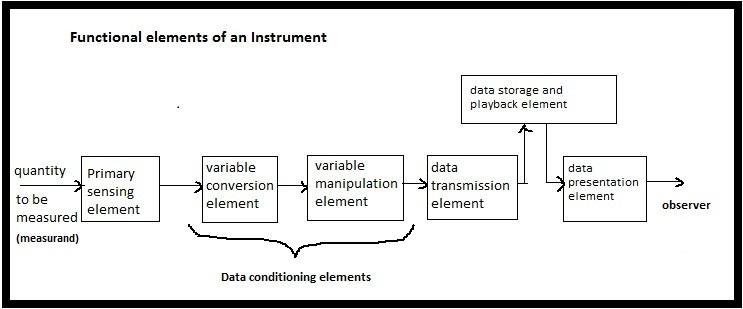 2. Functional elements of an instruments:(  with Description) 1.Primary sensing element	2.Variable conversion element3.Variable manipulation element4.Data transmission element	5.Dara storage and play back element 6. Data presentation element1.Functional elements of an instruments:(  Diagram)2. Functional elements of an instruments:(  with Description) 1.Primary sensing element	2.Variable conversion element3.Variable manipulation element4.Data transmission element	5.Dara storage and play back element 6. Data presentation element1.Functional elements of an instruments:(  Diagram)2. Functional elements of an instruments:(  with Description) 1.Primary sensing element	2.Variable conversion element3.Variable manipulation element4.Data transmission element	5.Dara storage and play back element 6. Data presentation element1.Functional elements of an instruments:(  Diagram)2. Functional elements of an instruments:(  with Description) 1.Primary sensing element	2.Variable conversion element3.Variable manipulation element4.Data transmission element	5.Dara storage and play back element 6. Data presentation element1.Functional elements of an instruments:(  Diagram)2. Functional elements of an instruments:(  with Description) 1.Primary sensing element	2.Variable conversion element3.Variable manipulation element4.Data transmission element	5.Dara storage and play back element 6. Data presentation element1.Functional elements of an instruments:(  Diagram)2. Functional elements of an instruments:(  with Description) 1.Primary sensing element	2.Variable conversion element3.Variable manipulation element4.Data transmission element	5.Dara storage and play back element 6. Data presentation element2Discuss in detail various types of errors associated in measurement and how these errors can be minimized. Discuss in detail various types of errors associated in measurement and how these errors can be minimized. Discuss in detail various types of errors associated in measurement and how these errors can be minimized. 121211K221.Types of errors:(with description)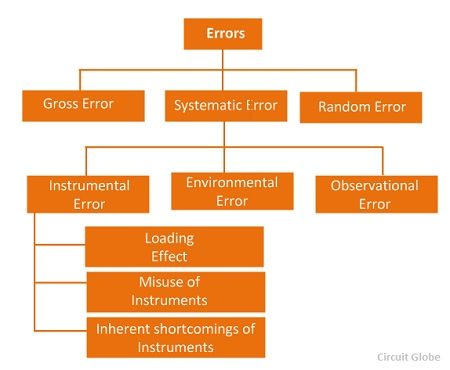 1.Types of errors:(with description)1.Types of errors:(with description)3Discuss in detail the various static and dynamic characteristics of measuring system.Discuss in detail the various static and dynamic characteristics of measuring system.Discuss in detail the various static and dynamic characteristics of measuring system.121211K2Static characteristics with description 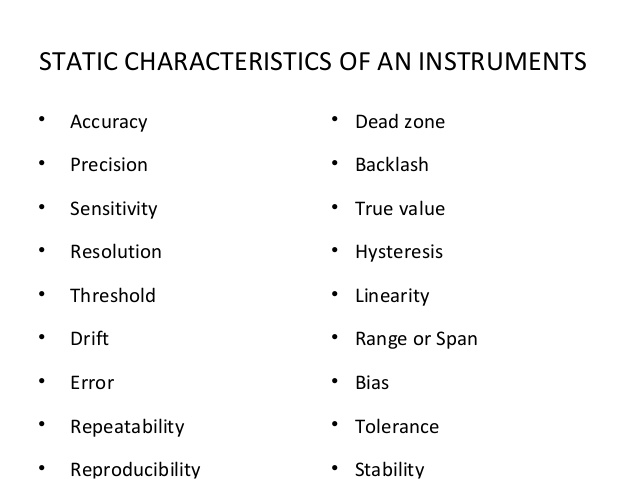 Dynamiccharacteristics with description :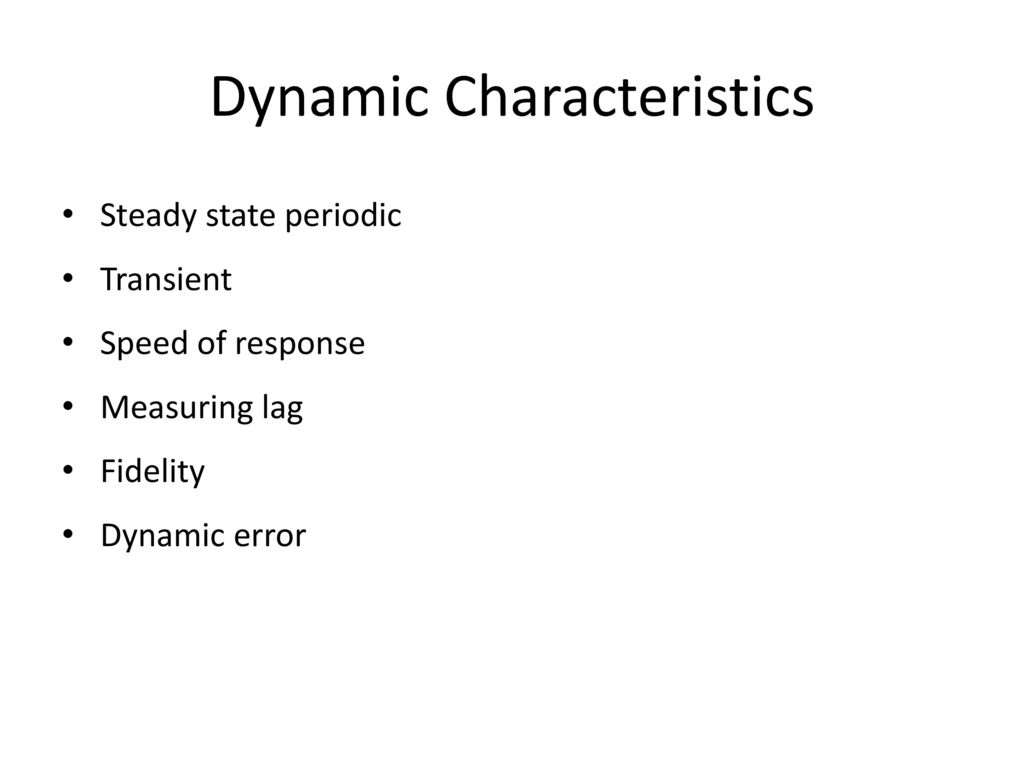 Static characteristics with description Dynamiccharacteristics with description :Static characteristics with description Dynamiccharacteristics with description :4What are the different calibration methodologies? Explain.What are the different calibration methodologies? Explain.What are the different calibration methodologies? Explain.121211K2Types of calibration : (Diagram with descriptions)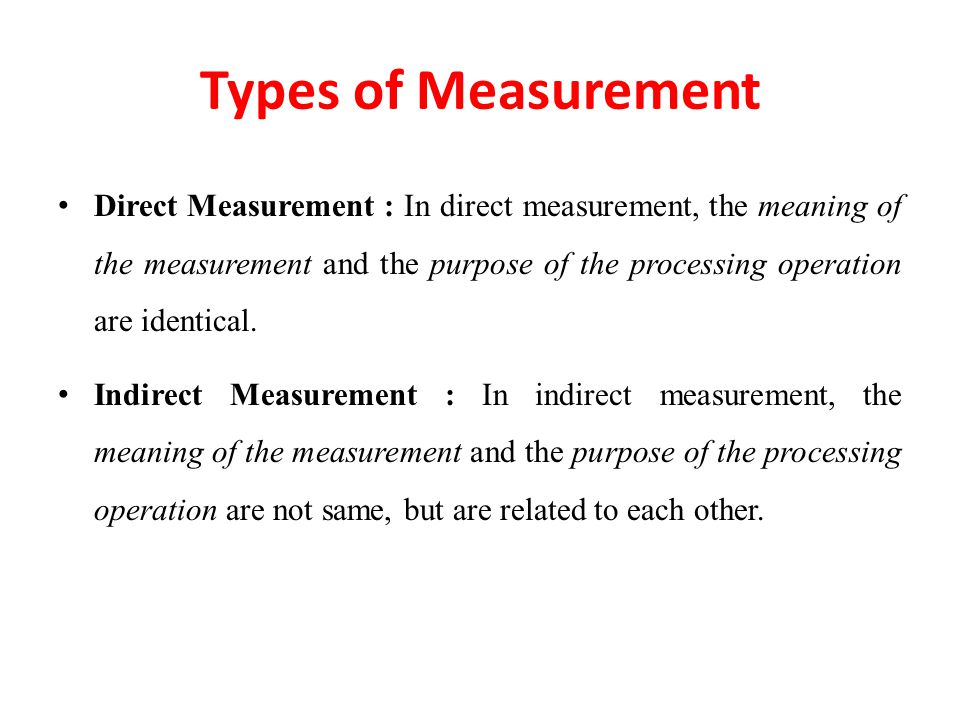 Comparison  of calibration : 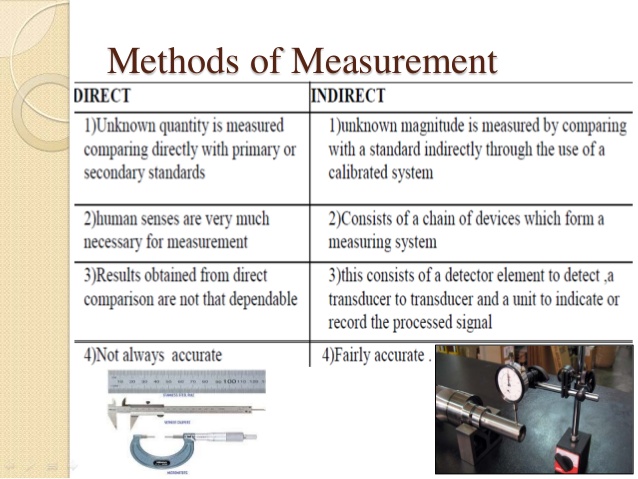 Types of calibration : (Diagram with descriptions)Comparison  of calibration : Types of calibration : (Diagram with descriptions)Comparison  of calibration : 5The expected value of the voltage to be measured is 150 V.  However, the measurement gives a value of 149 V.  Calculate (i) obsolute error; (ii) percentage error; (iii) relative accuracy; (iv) percentage accuracy and (v) error expressed as percentage of full scale reading, if the scale range is 0-200v.The expected value of the voltage to be measured is 150 V.  However, the measurement gives a value of 149 V.  Calculate (i) obsolute error; (ii) percentage error; (iii) relative accuracy; (iv) percentage accuracy and (v) error expressed as percentage of full scale reading, if the scale range is 0-200v.The expected value of the voltage to be measured is 150 V.  However, the measurement gives a value of 149 V.  Calculate (i) obsolute error; (ii) percentage error; (iii) relative accuracy; (iv) percentage accuracy and (v) error expressed as percentage of full scale reading, if the scale range is 0-200v.121211K2Find the following values:1.Absolute error = + 1 v2. Percentage error = 0.66%3. Relative accuracy = 0.99334. percentage accuracy = 99.33%5. percentage of full scale reading = 0.5%Find the following values:1.Absolute error = + 1 v2. Percentage error = 0.66%3. Relative accuracy = 0.99334. percentage accuracy = 99.33%5. percentage of full scale reading = 0.5%Find the following values:1.Absolute error = + 1 v2. Percentage error = 0.66%3. Relative accuracy = 0.99334. percentage accuracy = 99.33%5. percentage of full scale reading = 0.5%6What is standard?  Explain the different types of standards?   What is standard?  Explain the different types of standards?   What is standard?  Explain the different types of standards?   121211K21. Different types of standard:(with description)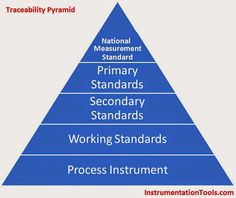 1.International standards2.Primary standards3. Secondary standards4.Working standard1. Different types of standard:(with description)1.International standards2.Primary standards3. Secondary standards4.Working standard1. Different types of standard:(with description)1.International standards2.Primary standards3. Secondary standards4.Working standardPART – C (20 Mark Questions with Key)PART – C (20 Mark Questions with Key)PART – C (20 Mark Questions with Key)PART – C (20 Mark Questions with Key)PART – C (20 Mark Questions with Key)PART – C (20 Mark Questions with Key)PART – C (20 Mark Questions with Key)PART – C (20 Mark Questions with Key)PART – C (20 Mark Questions with Key)S.NoQuestionsQuestionsQuestionsMark Mark COsCOsBTLUNIT: 1UNIT: 1UNIT: 1UNIT: 1UNIT: 1UNIT: 1UNIT: 1UNIT: 1UNIT: 11In a survey of 15 owners of a certain model of car, the following figures are for average petrol consumption were reported.25.5,  30.3,  31.1,  29.6,  32.4,  39.4,  28.9,  30.0,  33.3,  31.4,  29.5,  30.5,  31.7, 33.0,  29.2 calculate mean value, median value, standard deviation and the variance. In a survey of 15 owners of a certain model of car, the following figures are for average petrol consumption were reported.25.5,  30.3,  31.1,  29.6,  32.4,  39.4,  28.9,  30.0,  33.3,  31.4,  29.5,  30.5,  31.7, 33.0,  29.2 calculate mean value, median value, standard deviation and the variance. In a survey of 15 owners of a certain model of car, the following figures are for average petrol consumption were reported.25.5,  30.3,  31.1,  29.6,  32.4,  39.4,  28.9,  30.0,  33.3,  31.4,  29.5,  30.5,  31.7, 33.0,  29.2 calculate mean value, median value, standard deviation and the variance. 202022K3Find the values of:  1.Mean value = 31.0533 2.Median value = 30.5 3.Standard deviation= 3.004.Variance = 9.00Find the values of:  1.Mean value = 31.0533 2.Median value = 30.5 3.Standard deviation= 3.004.Variance = 9.00Find the values of:  1.Mean value = 31.0533 2.Median value = 30.5 3.Standard deviation= 3.004.Variance = 9.002The set of independent measurement of voltages are recorded as 101.2, 101.4, 101.7, 101.3,   101. 3, 101.2, 101 .0, 10 1. 3,  101.5,  and 101.1 calculate  i) Arithmetic  mean  ii) Deviation from mean iii) Standard deviation and  iv) probable error.The set of independent measurement of voltages are recorded as 101.2, 101.4, 101.7, 101.3,   101. 3, 101.2, 101 .0, 10 1. 3,  101.5,  and 101.1 calculate  i) Arithmetic  mean  ii) Deviation from mean iii) Standard deviation and  iv) probable error.The set of independent measurement of voltages are recorded as 101.2, 101.4, 101.7, 101.3,   101. 3, 101.2, 101 .0, 10 1. 3,  101.5,  and 101.1 calculate  i) Arithmetic  mean  ii) Deviation from mean iii) Standard deviation and  iv) probable error.202022K31.Arithmatic mean = 101.32. Deviation from mean :0.143. Standard deviation= 0.2 v4. Probable error of one reading = 0.04491.Arithmatic mean = 101.32. Deviation from mean :0.143. Standard deviation= 0.2 v4. Probable error of one reading = 0.04491.Arithmatic mean = 101.32. Deviation from mean :0.143. Standard deviation= 0.2 v4. Probable error of one reading = 0.0449